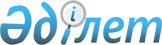 об организации молодежной практики на 2012 год
					
			Утративший силу
			
			
		
					Постановление акимата Шардаринского района Южно-Казахстанской области от 23 февраля 2012 года N 96. Зарегистрировано Управлением юстиции Шардаринского района Южно-Казахстанской области 28 февраля 2012 года N 14-15-132. Утратило силу - постановлением акимата Шардаринского района Южно-Казахстанской области от 29 мая 2012 года N 306      Сноска. Утратило силу - постановлением акимата Шардаринского района Южно-Казахстанской области от 29.05.2012 N 306.

      В соответствии с пунктом 2 статьи 31 Закона Республики Казахстан от 23 января 2001 года «О местном государственном управлении и самоуправлении в Республике Казахстан», подпунктом 5-7) статьи 7 Закона Республики Казахстан от 23 января 2001 года «О занятости населения» и пунктом 6 Правил организации и финансирования молодежной практики, утвержденных Постановлением Правительства Республики Казахстан от 19 июня 2011 года № 836, акимат района ПОСТАНОВЛЯЕТ:



      1. Утвердить прилагаемый на 2012 год перечень работодателей, где в соответствии с потребностью регионального рынка труда будут организованы рабочие места для прохождения молодежной практики.



      2. Контроль за исполнением настоящего постановления возложить на заместителя акима района Т.Оспанова.



      3. Настоящее постановление вводится в действие со дня его первого официального опубликования.      Аким района                                М.Мараим

      Утверждено

      постановлением акимата

      Шардаринского района

      от 23 февраля 2012 года № 96       Перечень работодателей, организующих рабочие места для организации «Молодежной практики» на 2012 год
					© 2012. РГП на ПХВ «Институт законодательства и правовой информации Республики Казахстан» Министерства юстиции Республики Казахстан
				№ п/н

 

 

 

 Наименование организации

 

 

 

 Специальность

 

 

 

 Количество организуемых рабочих мест

 

 Размер месячной заработной платы (в тенге)

 

 Продолжительность молодежной практики  (в месяцах)

 

 Источник финансирования

 

 

 1Государственное учреждение «Отдел экономики и финансов Шардаринского района»Информатика1286516Республиканский бюджет1Государственное учреждение «Отдел экономики и финансов Шардаринского района»Экономист1286516Республиканский бюджет2Коммунальное государственное учреждение «Общая средняя школа имени Сырбека  Каттебекова» отдела образования Шардаринского районаПолитология1286516Республиканский бюджет

 2Коммунальное государственное учреждение «Общая средняя школа имени Сырбека  Каттебекова» отдела образования Шардаринского районаФизика1286516Республиканский бюджет

 3Государственное учреждение  «Отдел по чрезвычайным ситуациям Шардаринского района Департамента по  чрезвычайным ситуациям Южно-Казахстанской области Министерства по чрезвычайным ситуациям Республики Казахстан»Юрист1286516Республиканский бюджет

 3Государственное учреждение  «Отдел по чрезвычайным ситуациям Шардаринского района Департамента по  чрезвычайным ситуациям Южно-Казахстанской области Министерства по чрезвычайным ситуациям Республики Казахстан»Юрист1286516Республиканский бюджет

 3Государственное учреждение  «Отдел по чрезвычайным ситуациям Шардаринского района Департамента по  чрезвычайным ситуациям Южно-Казахстанской области Министерства по чрезвычайным ситуациям Республики Казахстан»Юрист1286516Республиканский бюджет

 4Государственное учреждение «Отдел ветеринарии Шардаринского района»Ветеринар1286516Республиканский бюджет

 4Государственное учреждение «Отдел ветеринарии Шардаринского района»Финансист1286516Республиканский бюджет

 5Южно-Казахстанский областной филиал Акционерного общества «Накопительный пенсионный фонд «Атамекен» дочерняя организация  Акционерного общества «Нурбанк»Экономист - бухгалтер1286516Республиканский бюджет6Государственное учреждение «Отдел строительства Шардаринского района»Оператор1286516Республиканский бюджет7Государственное учреждение  «Аппарат акима аульного округа Коксу»Агроном1286516Республиканский бюджет8Государственное учреждение «Аппарат акима Шардаринского района»Юрист1286516Республиканский бюджет

 8Государственное учреждение «Аппарат акима Шардаринского района»Государственное и местное управление1286516Республиканский бюджет

 9Государственное учреждение «Аппарат акима аульного округа Кауысбека Турысбекова»Экономист1286516

 

 Республиканский бюджет10Южно-Казахстанский областной филиал Республиканского государственного казенного предприятия «Государственный центр по выплате пенсий Министерства труда и социальной защиты населения Республики Казахстан»Экономист1286516Республиканский бюджет11Государственное учреждение «Отдел образования Шардаринского района»Английский язык1286516Республиканский бюджет

 11Государственное учреждение «Отдел образования Шардаринского района»Математика1286516Республиканский бюджет

 11Государственное учреждение «Отдел образования Шардаринского района»Русский язык и литература1286516Республиканский бюджет

 12Государственное учреждение «Управление юстиции Шардаринского района Департамента юстиции Южно-Казахстанской области Министерства юстиции Республики Казахстан»Программист1286516Республиканский бюджет13Государственное учреждение «Аппарат акима аульного округа Коссейт»Правоведение1286516Республиканский бюджет14Производственный кооператив «НУР-МБК»Казахский язык и литература (журналист)1286512 месяца 8 днейРеспубликанский бюджет